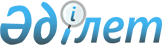 О внесении изменений и дополнений в приказ Министра здравоохранения Республики Казахстан от 15 января 2004 года N 39 "О некоторых вопросах отраслевой системы поощрения"
					
			Утративший силу
			
			
		
					Приказ и.о. Министра здравоохранения Республики Казахстан от 18 августа 2006 года N 357. Зарегистрирован в Министерстве юстиции Республики Казахстан 6 сентября 2006 года N 4374. Утратил силу приказом и.о. Министра здравоохранения Республики Казахстан от 10 ноября 2009 года N 689

      Сноска. Утратил силу приказом и.о. Министра здравоохранения РК от 10.11.2009 N 689 (порядок введения в действие см. п. 11).        ПРИКАЗЫВАЮ: 

      1. Внести в  приказ  Министра здравоохранения Республики Казахстан от 15 января 2004 года N 39 "О некоторых вопросах отраслевой системы поощрения" (зарегистрированный в Реестре государственной регистрации нормативных правовых актов за N 2691, опубликованный в "Юридической газете" от 18 ноября 2005 года N 214-215, с внесенными изменениями  приказом  Министра здравоохранения Республики Казахстан от 22 сентября 2005 года N 463 "Об утверждении Правил поощрения доноров" (зарегистрированный в Реестре государственной регистрации нормативных правовых актов за N 3889, опубликованный в "Юридической газете" от 24 ноября 2005 года N 218 (952) следующие изменения и дополнения: 

      в пункте 2 слова "Республики Казахстан" исключить; 

      в  Правилах  о порядке поощрения работников системы здравоохранения Республики Казахстан, утвержденных указанным приказом: 

      в наименовании Правил слова "Республики Казахстан" исключить; 

      в пункте 1 после слова "здравоохранения" слова "Республики Казахстан" исключить; 

      в пункте 7 слова "Республики Казахстан" исключить; 

      в пункте 15 после слов "работники системы здравоохранения" дополнить словами "а также иностранные граждане и лица без гражданства, находящиеся на территории Республики Казахстан,"; 

      в пункте 19 после слова "также" дополнить словами "министерства, ведомства, специальный представитель Президента Республики Казахстан на комплексе "Байконур"; 

      дополнить пунктом 20-1 следующего содержания: 

      "20-1. Иные организации представляют наградные материалы в Министерство здравоохранения Республики Казахстан."; 

      в пункте 24 после слова "здравоохранения" дополнить словами "и иных организаций". 

      2. Департаменту организационно-правовой работы (Акрачковой Д.В.): 

      1) направить настоящий приказ на государственную регистрацию в Министерство юстиции Республики Казахстан; 

      2) обеспечить его официальное опубликование в средствах массовой информации. 

      3. Контроль за исполнением настоящего приказа возложить на председателя наградной комиссии Белоног А.А. 

      4. Настоящий приказ вводится в действие со дня официального опубликования.        И.о. Министра 
					© 2012. РГП на ПХВ «Институт законодательства и правовой информации Республики Казахстан» Министерства юстиции Республики Казахстан
				